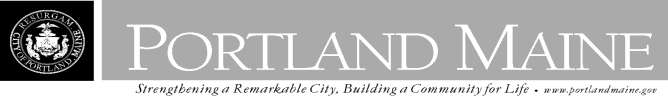 Director of Planning and Urban DevelopmentJeff LevineApril 3, 2013Eleanor Roberts15 Christy RoadPortland, Maine 04103Inspection Services, DirectorTammy M. MunsonCBL: 379 F011001Located at: 15 Christy Rd.Certified Mail 7010 3090 0002 3274 0217Dear Ms. Roberts,An evaluation of the above-referenced property on04/02/2013revealed that the premises fails tocomply with Section 12.79 of the Junk Motor Vehicle Ordinance of the City of Portland. Attached is a list of the vehicles in violation and the Junk Motor Vehicle Ordinance.This is a Notice of Violation pursuant to Section 12.79 of the Code. All referenced violations shallbe corrected within 30 days of the date of this notice. A re-inspection will occur on 5/6/2013 at which time which time compliance will be required. Failure to comply will result in this office referring the matter to the City of Portland Corporation Counsel for legal action and possible civil penalties, as provided for in Section 1-15 of the Code and in Title 30-A M.R.S.A. Section 4452. This is an appealable decision pursuant to Section 12.80 of the Municipal Code.Please feel free to contact me if you wish to discuss this matter, or if you have any questions. Sincerely,Chuck FagoneCode Enforcement Officer(207) 874-8789